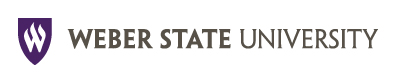 Thursday, February 6, 2014MA211K2 PMAGENDA SETTING MEETING MINUTES - DRAFTROLLPresent:  Eric Amsel, John Armstrong, Patti Cost, Alicia Giralt, Kirk Hagen, Ed Hahn, Kathy Herndon, Carol Naylor, James Turner, Chuck Wight and Brenda StockbergerExcused 	Mike Vaughan	 	Discussion on the Faculty Concerns on the Library		Point of contact for the colleges will be with the Library specialists.  		Meet with the departments on campus when they hold department meetings.		Go over each part of the petition.  		Get feedback from faculty.		Meet with the Student Senate to see what student concerns are		Asking for special meetings or when the department is meeting.		Would a College meeting speed up the process?		Feeling is that departmental meetings would get a better attendance.		A danger of this process is the petition.		Concerned about the way this came about because there wasn’t a discussion with the Library Subject Specialists. 		Got a hearing by the Executive Committee and forwarded to the Faculty Senate. 		There was no advanced notice that this would be discussed at Agenda Setting meeting.		Concern that too much credibility. 		Concerned about how the concerns on the petition of the Library		Weeding of the collection was a concern, but it could have been addressed 		Students were surveyed – Faculty was not.		What would have happened if this petition did not come about.		The testing center was already in opposition by the library.		Two things that will stop the library is compact shelving and the testing center.		It has been pointed out that communication is not happening in the faculty senate.		Faculty isn’t voicing their concerns to their representatives on faculty senate.		This item was added to the agenda after this.		The perception was that the remodel was a done deal.		Petition brought out more of a discussion.		Time constraint concern is only if a testing center would be added on to the new Science building.  Plans have to be 			finalized very soon.		How does a Testing Center  energize a library? 		Students are studying and waiting to take their tests.  		Ask Facilities Management questions and give them your ideas.		Could an expanding and contracting testing center be an option?		If the space would stay empty the majority of the semester? 		Testing Centers are only busy the last 2 weeks of the semester during finals week.		Would scheduling a test be an option with a testing center.  Students make an appointment to take their test.		Gen Ed Committee		Review of Gen Ed Credits – Eric Amsel		Gen Ed Requirement Comparison		Consider other ways of doing Gen Ed		Six credits of Gen Ed in a semester because of the hybrid component.		Compare outcomes		Integrated Gen Ed Courses without dismantling the courses we have now.Executive Committee Meeting				Page 2						6 February 2014		Many great ideas in combining courses in Gen Ed.		Students would get through them faster.		Programs would be able to reduce their credit hours.		Would this really reduce credit hours?		This would move very slowly as to not offend any department  in reducing  or eliminating their courses.		A better way to do Gen Ed to have better outcomes.		Proposal from General Education Committee to come up with a plan.		Some experimental courses would be started to see how this would work.		Reduce Gen Ed requirements will let student take more courses in their major.		Concerns on Developmental Math & English Courses  - John ArmstrongAmended the PPM 6-2 Admissions, and removed the three strikes  Math and English.  Suspended for further review.  The review has happened in ASSA and the policy no longer exists. The perception of Faculty Senate is not what the Senate wanted.Removed from PPM and needs further review.Nothing could be done it was already removed.Policy helps students to finish Math before they get to be a Senior or ready to graduate.Caused more problems for students blocked to take further courses which has resulted in students leaving WSU.Students don’t know their mathConcern that there is no policy right now.Create a resolution to ask administration establish a policy on WSU Assessment and Placement Policy.  Are students coming out of High Schools that don’t know math?Is it our Math courses?  Lampros Hall Math Hub doesn’t have good tutors to help students.There are more things we can do to help students be better prepared to learn and pass the math courses.Many major programs say students do not need Math.  This is part of the problem.Problems with the Math courses are greatly exaggerated.Do some integrated courses that involve Math.Online Course Evaluations Brown Bag Information – Patti Cost, ChairFeedback passed out to committee on Course Evaluation from their Brown Bag, 4 February 2014.See if Gail or Heather would like to come to Agenda Setting meeting to discuss this information.Notes from Evaluation Brown Bag (Heather Chapman):Anonymity v. ConfidentialityThe consensus seemed to be that whatever wording was chose, the policy should be rewritten to be very clear about what is meant by that. Also, along with being clear with definitions of terms, we should consider being clear about what exactly is done with the data that is gathered for evaluationsMost felt that because we cannot tie information back to a student directly, we were meeting the needs of the policyIn regards to having an evaluation be a prerequisite to a final examPeople were split as to whether or not this was acceptable practice; some saw it as coercion and some saw it as a guaranteed way to increase response ratesThe argument for allowing this is that students have the option to submit a blank evaluationSuggested that if this policy remains, more explanation and instruction should be given about a student’s right to submit a blank evaluationCanvas reminderConcern was expressed that students may be getting too many notifications as is since they receive an invitation email and reminders for every open evaluation they haveThe recommendation was that we investigate whether or not there are any “best practices” available in the literature about survey notificationsResetting evaluations with proper identificationNo one had any issue with thisExecutive Committee Meeting				Page 3						6 February 2014Should we have a bottom limit for the number of students required before an evaluation is sent to a course section?Comments were that a student should know at that point that their responses were not anonymous	Gerontology Major Discontinuance Memo was sent out to the Faculty Senate per PPM1-14a to determine any concerns.Motion to adjourn by Kirk Hagen.Second by Jim TurnerMeeting adjourned at 3:30 pm